Like academic skills, social behaviors must be shaped, encouraged, and acknowledged through positive performance feedback to ensure that accurate, fluent, and durable use is achieved. When designing a school-wide system for recognizing appropriate student behavior, consider the following guidelines:Do not use withholding or removal of positive feedback as a threat, bribe, or manipulation to “encourage” social skills or “inhibit” problem behavior.Please use one of the templates below (or create your own) to develop your acknowledgement system continuum.ORWhen planning and implementing a school-wide system for recognizing appropriate student behavior, consider the following guidelines: Use the guidelines below related to culture/context and systems to inform your action plan and development process.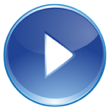 ACTIVITY: School-Wide Acknowledgements Complete the following worksheet to design a school-wide approach to recognizing appropriate student behavior and for recognizing staff (may be separate matrices).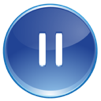 Guidelines for Continuum of Procedures to Strengthen Appropriate Student BehaviorLinked to school-wide expectationsFit into daily activities, easy, and quick to deliver (avoid interrupting instructional time)Used across all settings (non-classroom and classroom)Considerate of strategies/processes that already existCulturally, developmentally, contextually appropriate/relevant Allow for choice – at least in some of the systemsDescribe the (a) social skills (e.g., respect), (b) appropriate behavior (e.g., waiting turn), and (c) context (e.g., argument in the classroom)Student Acknowledgements WorksheetStudent Acknowledgements WorksheetStudent Acknowledgements WorksheetStudent Acknowledgements WorksheetStudent Acknowledgements WorksheetConsiderationType of AcknowledgementType of AcknowledgementType of AcknowledgementType of AcknowledgementConsiderationWhatWhenBy WhomHow OftenHow ManyWhereTypeWhatWhenWhoImmediate/High FrequencyRedemption of High FrequencyIntermittent/ UnpredictableLong-term, School-wide CelebrationsStaff Acknowledgement WorksheetStaff Acknowledgement WorksheetStaff Acknowledgement WorksheetStaff Acknowledgement WorksheetStaff Acknowledgement WorksheetConsiderationType of AcknowledgementType of AcknowledgementType of AcknowledgementType of AcknowledgementConsiderationWhatWhenBy WhomHow OftenHow ManyWhereGuidelines for Continuum of Procedures to Strengthen Appropriate Student BehaviorDevelop written procedures for acknowledgementsSchedule (add to PD calendar) for teaching acknowledgement systems Instructions and practice for staff (add to PD calendar) on how to pair tangible/activity acknowledgements with social acknowledgmentsSchedule (add to school calendar) for initial introduction of acknowledgements to students and regular boosters or reimplementation of acknowledgements Means for keeping track of the ratio of acknowledgements to ODRs or corrective actionsSchedule (add to PD and school calendars) for daily, weekly, monthly, and quarterly feedback to students and staffGuidelines for SystemsGuidelines for Culture and Context Agreement by > 80% faculty and staffInclude procedures for informing others (e.g. families, community, district administrators, substitute teachers & staff)Includes procedures for providing instruction to new faculty, staff, students, etc.Schedule continuous evaluation of effectiveness, efficiency, and relevanceInclude in school publications (e.g., handbook, posters, newsletters, etc.)Involve staff, students, & families in development Contextually/culturally appropriate (e.g., age, level, language) Examine disaggregated data to ensure implementation of each feature works for all subgroups of students